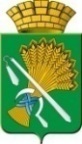 АДМИНИСТРАЦИЯ КАМЫШЛОВСКОГО ГОРОДСКОГО ОКРУГАП О С Т А Н О В Л Е Н И Еот 25.03.2022  № 260О внесении изменений в  постановление администрации Камышловского городского округа от 24.04.2021 года  № 281 «О создании и организации работы патрульных, патрульно-контрольных групп на территории Камышловского городского округа»В соответствии с Федеральным законом от 06.10.2003 года № 131-ФЗ «Об общих принципах организации местного самоуправления в Российской Федерации», Уставом Камышловского городского округа, утвержденным решением Камышловской городской Думы от 26 мая 2005 г. № 257, в связи с изменениями в кадровом составе, администрация Камышловского городского округа ПОСТАНОВЛЯЕТ:1. Внести в постановление администрации Камышловского городского округа от 24.04.2021 года  № 281 «О создании и организации работы патрульных, патрульно-контрольных групп на территории Камышловского городского округа» следующие изменения:      1.1. Подпункт 1.1. пункта 1 изложить в новой редакции: «1.1 Из сотрудников организации создать и организовать работу патрульной группы численностью два человека в составе:        - руководитель группы – инженер по лесопользованию МКУ «ЦОДА КГО» А.В. Казанцев;         - член группы – водитель МКУ «ЦОДА КГО» -  А.Э. Смирнов. Оснащение группы согласно приложению № 1, автомобиль УАЗ – 390995-04 номер К 770 УВ 196 от МКУ «ЦОДА КГО»       1.2  Пункт 2 изложить в новой редакции: «2. Создать патрульно-контрольную группу численностью семь человек в составе:- руководитель группы – начальник отдела надзорной деятельности и профилактической работы Камышловского городского округа, Муниципального образования Камышловский муниципальный район и Пышминского городского округа МЧС России по Свердловской области – Старыгин Олег Алексеевич (по согласованию);   - заместитель руководителя группы - дознаватель отдела надзорной деятельности и профилактической работы Камышловского городского округа, Муниципального образования Камышловский муниципальный район и Пышминского городского округа МЧС России по Свердловской области -  Зворыгин Сергей Михайлович (по согласованию);Состав группы:- ведущий специалист отдела гражданской обороны и пожарной безопасности администрации Камышловского городского округа – Гуляев Виктор Жоржевич;- председатель Камышловского районного отделения ООО Всероссийского Добровольного Пожарного Общества – Бейтельмахер Сергей Владимирович;- инженер по лесопользованию МКУ «ЦОДА КГО» - Казанцев Андрей Борисович;- представитель Межмуниципального отдела Министерства внутренних дел России «Камышловский» (по согласованию);- водитель МКУ «ЦОДА КГО» - Смирнов Артур Эдуардович.2. Начальнику гражданской обороны и пожарной безопасности администрации Камышловского городского округа Удалову А.В., внести соответствующие изменения в порядок централизованного оповещения членов патрульных, патрульно-контрольных групп Камышловского городского округа.3. Настоящее постановление опубликовать в газете «Камышловские известия» и разместить на официальном сайте Камышловского городского округа.4. Контроль за исполнением настоящего постановления оставляю за собой.ГлаваКамышловского городского округа                                                 А.В. Половников